Начальниклица)План финансово-хозяйственной деятельности на 20 20 г. (на 20 20 ( плановый период 20 21 и 20 22 годов ’)от" 30 " декабря 20 20 г.2Приложение Iк Порядку составления и утверждения плана финансовохозяйственной деятельности муниципальных бюджетных и автономных учреждений, подведомственных управлению культуры администрации города ОрлаКодыОрган, осуществляющийфункции и полномочия учредителя	управление культуры администрации города Орла 	543У4375 5753007501 575301001Учреждение Муниципальное бюджетное учреждение культуры "Орловский муниципальный драматический театр "Русский стиль" имени М.М.Бахтина"	Единица измерения: руб.по С водному рееструИННКППпо ОКЕИ383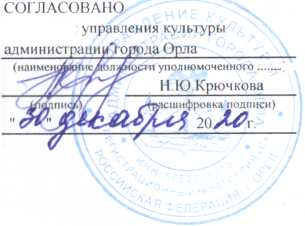 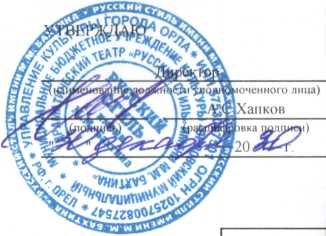 Раздел 1. Поступления и выплаты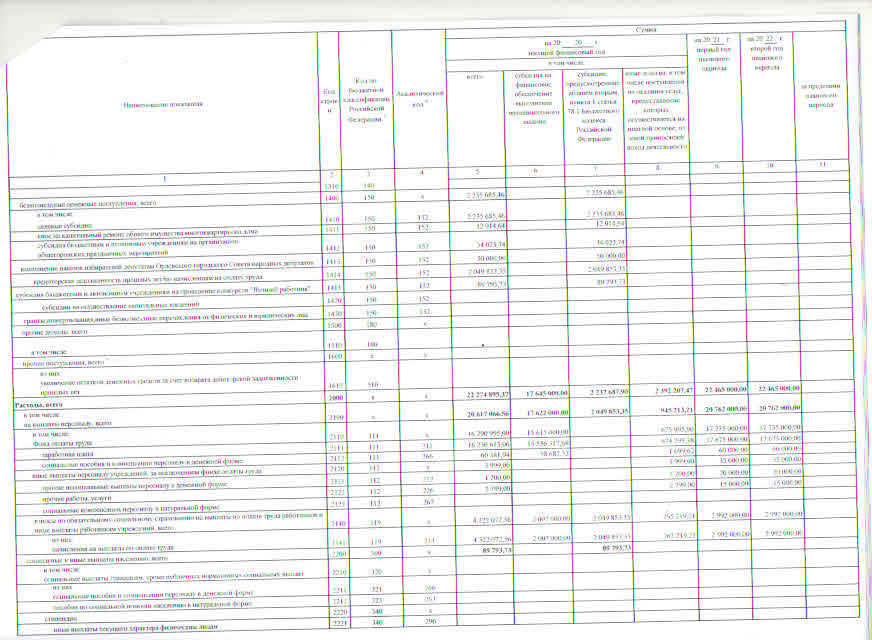 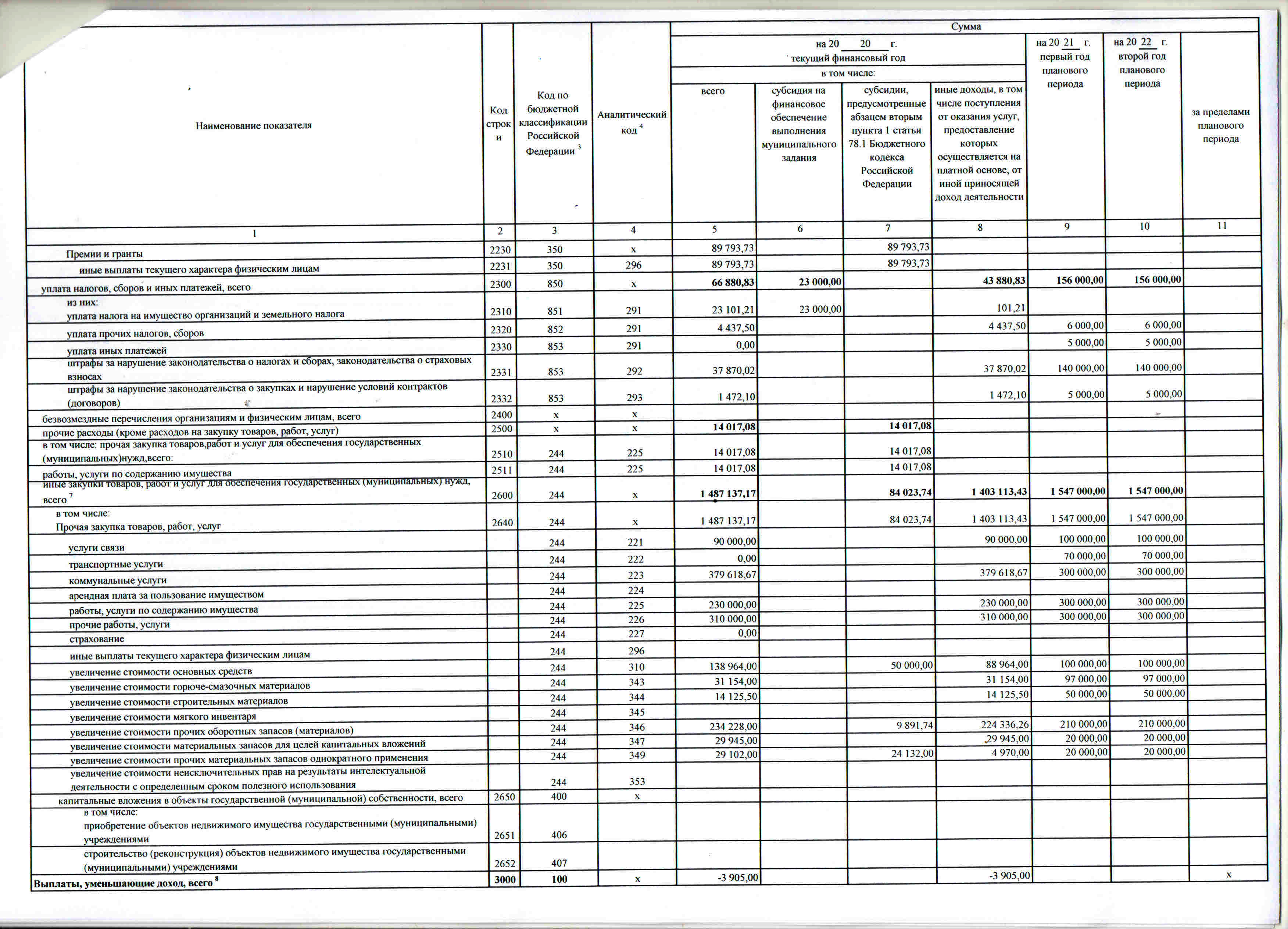 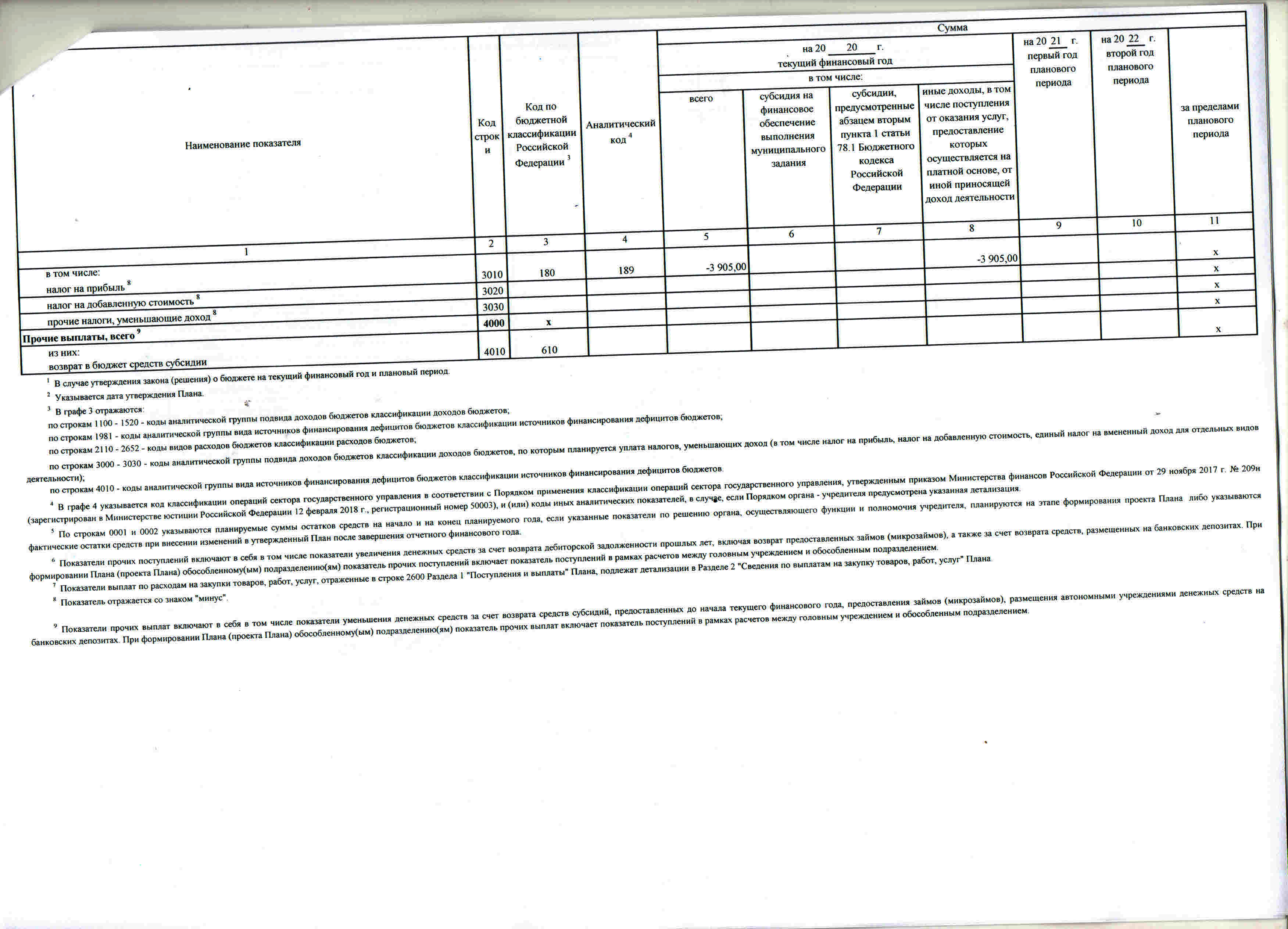 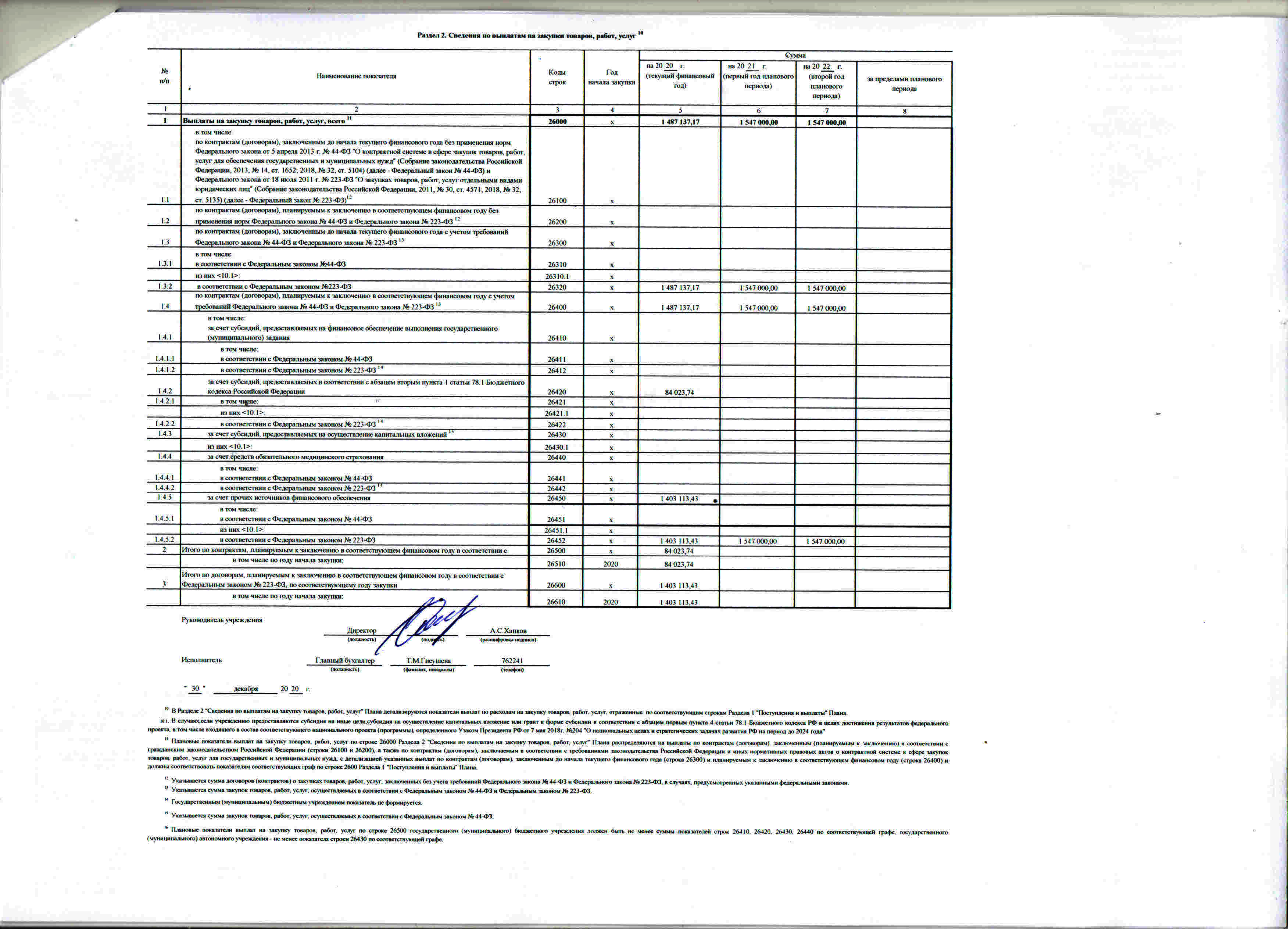 Дата30.12.2020по Сводному реестру54300366глава по БК856Наименование показателяКод строк иКод по бюджетной классификации Российской Федерации 'Аналитический4 кодСуммаСуммаСуммаСуммаСуммаСуммаСуммаНаименование показателяКод строк иКод по бюджетной классификации Российской Федерации 'Аналитический4 кодна 20	20 г.текущий финансовый годна 20	20 г.текущий финансовый годна 20	20 г.текущий финансовый годна 20	20 г.текущий финансовый годна 20 21 г. первый год планового периодана 20 22 г. второй год планового периодаза пределами планового периодаНаименование показателяКод строк иКод по бюджетной классификации Российской Федерации 'Аналитический4 кодв том числе:в том числе:в том числе:в том числе:на 20 21 г. первый год планового периодана 20 22 г. второй год планового периодаза пределами планового периодаНаименование показателяКод строк иКод по бюджетной классификации Российской Федерации 'Аналитический4 кодвсегосубсидия на финансовое обеспечениевыполнениямуниципального заданиясубсидии, п реду с м отрен н ы е абзацем вторым пункта 1 статьи 78.1 Бюджетного кодекса Российской Федерациииные доходы, в том числе поступления от оказания услуг, предоставление которыхосуществляется на платной основе, от иной приносящейдоход деятельностина 20 21 г. первый год планового периодана 20 22 г. второй год планового периодаза пределами планового периодаI234567891011Остаток средств на начало текущего финансового года 50001хX493 724,942 002,44491 722,50329 420,03337 420,03Остаток средств на конец текущего финансового года 50002Xх329 420,030,00329 420,03337 420,03345 420,03Доходы, всего:1000XX22 110 590,4617 645 000,002 235 685,462 229 905,0022 473 000,0022 473 000,00в том числе:доходы от собственности, всего1100120Xв том числе:1110120доходы от оказания услуг, работ, компенсации затрат учреждений, всего1200130X19 878 810,0017 645 000,002 233 810,0022 473 000,0022 473 000,00в том числе:субсидии на выполнения государственного (муниципального) задания121013013117 645 000,0017 645 000,0017 973 000,0017 973 000,00поступления от оказания муниципальным учреждением услуг, предоставление которых для физических и юридических лиц осуществляется на платной основе12201301312 233 810,002 233 810,004 500 000,004 500 000,00доходы от штрафов, пеней, иных сумм принудительного изъятия, всего1300140Xв том числе: